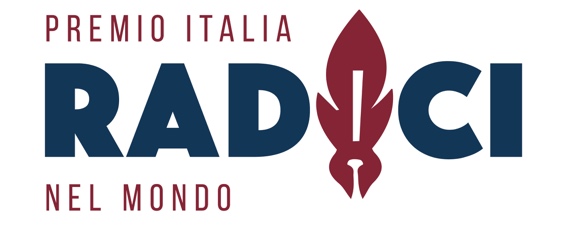 SCHEDA DI ISCRIZIONEPREMIO ITALIA RADICI NEL MONDO 2024 Nome: Cognome:Luogo di nascita: Data di nascita: Indirizzo di residenza: Numero di telefono: Indirizzo e-mail: Titolo dell’opera in concorso:I documenti devono pervenire entro e non oltre il 31 maggio 2024 all’indirizzo: premioitaliaradicinelmondo@gmail.comIl/la sottoscritto/a dichiara sotto la propria responsabilità che possiede i diritti del racconto che intende iscrivere al concorso. Dichiara, inoltre, che i dati sopra riportati rispondono al vero e consente, ai soli fini del concorso, l’utilizzo e il trattamento dei dati personali da parte del Premio, conformemente al vigente Codice in materia di protezione dei dati personali (L.196/2003). Data ____________________Firma________________________________________________La mancata firma comporta l’immediata esclusione dal concorso.